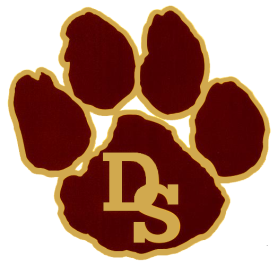 DRIPPING SPRINGS TENNIS BOOSTER CLUBSCHOLARSHIP GUIDELINES 2022-2023This scholarship fund was established in 2018 by the DS Tennis Booster Club members. The purpose for this scholarship is to provide financial assistance to senior members of the DS tennis team to further their education. *A total of $4,500 in DSTBC scholarships will be awarded. This amount will be distributed based on applications received.Prerequisite to the student’s consideration for a scholarship:*Student must be a participating tennis team athlete in good standing for at least 2 years.*Applications are due to Coach Saunders in a sealed envelope by Wednesday, March 22, 2023 by 3:00pm. No late applications will be accepted.*Scholarships will be presented at the DSHS tennis team banquet on Thursday, April 27, 2023.*Scholarships will be paid directly to enrolled recipients academic institution.*Scholarship funds are provided by generous donations to the DSTBC.*A scholarship review committee will be formed to evaluate applications. (3 reviewers picked from members of our community).*Selection criteria: Academics-33.3%, Leadership-33.3%, Tennis essay-33.3%.